Date (Month-Day-Year)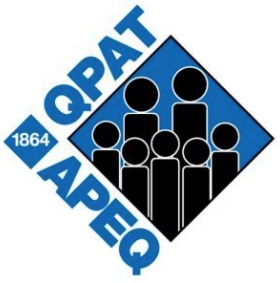 Recipient Human Resources DepartmentAddress of your school boardNotice of postponement of vacationDear Sir or Madam:My maternity, paternity or adoption leave coincides in part with the summer break (or March break). Here is my notice to postpone____ days which would then be placed from ______________ to ______________ inclusively, all in conformity with clause 5-13.22.Best regards,Signature Name Address c. c. : Local Union